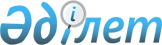 2010 жылы жұмыссыз мүгедектерді квота бойынша жұмысқа орналастыру туралы
					
			Күшін жойған
			
			
		
					Қарағанды облысы Шет ауданы әкімдігінің 2009 жылғы 21 желтоқсандағы N 26/4 қаулысы. Қарағанды облысы Шет ауданының Әділет басқармасында 2010 жылғы 12 қаңтарда N 8-17-90 тіркелді. Мерзімінің бітуіне байланысты қолданылуы тоқтатылды (Қарағанды облысы Шет ауданы әкімі аппараты жетекшісінің 2011 жылғы 12 сәуірдегі N 8-4/474 хатымен)      Ескерту. Мерзімінің бітуіне байланысты қолданылуы тоқтатылды (Қарағанды облысы Шет ауданы әкімі аппараты жетекшісінің 2011.04.12. N 8-4/474 хатымен).

      Қазақстан Республикасының 2001 жылғы 23 қаңтардағы "Қазақстан Республикасындағы жергілікті мемлекеттік басқару және өзін-өзі басқару туралы" N 148 және Қазақстан Республикасының 2001 жылғы 23 қаңтардағы "Халықты жұмыспен қамту туралы" N 149 Заңдарына сәйкес Шет ауданының әкімдігі ҚАУЛЫ ЕТЕДІ:



      1. 2010 жылы жұмыссыз мүгедектерді квота бойынша жұмысқа орналастыру үшін жұмыс орындарын құратын мекеме, кәсіпорындардың тізбесі қосымшаға сәйкес бекітілсін.



      2. Мекеме, кәсіпорын басшыларына халықты жұмыспен қамту жөніндегі уәкілетті органның жолдамасымен жіберілген жұмыссыз мүгедектерді жұмысқа қабылдау сұралсын.



      3. Шет ауданы әкімдігінің 2007 жылғы 30 наурыздағы "2007 жылы жұмыссыз мүгедектерді квота бойынша жұмысқа орналастыру туралы" N 3/35 қаулысының күші жойылды деп танылсын.



      4. Осы қаулының орындалуын бақылау аудан әкімінің орынбасары Ю. Бекқожинге жүктелсін.



      5. Осы қаулы алғашқы рет ресми жарияланғаннан кейін он күнтізбелік күн өткен соң қолданысқа енеді.      Шет ауданы әкімінің

      міндетін атқарушысы                        Б. Төлеуқұлов

Шет ауданы әкімдігінің

2009 жылғы 21 желтоқсандағы

N 20/4 қаулысына қосымша

2010 жылы жұмыссыз мүгедектерді квота бойынша жұмысқа орналастыру үшін жұмыс орындарын құратын мекеме, кәсіпорындардың тізбесі
					© 2012. Қазақстан Республикасы Әділет министрлігінің «Қазақстан Республикасының Заңнама және құқықтық ақпарат институты» ШЖҚ РМК
				реттік саныМекеме, кәсіпорындардың аттарыБелгіленген жұмыс орындарының квотасы1.Ақадыр, Казпошта12.Ақадыр теміржол дистанциясы (ПЧ-26)13.Ю. Гагарин атындағы мектеп-лицей14.Ақсу-Аюлы, Казпошта15.Аудандық медициналық бірлестік16."Nоva-Цинк" ЖШС27."Ардагер" ЖШС18."ШетКоммунСервис" МКК19.Ы. Алтынсарин атындағы мектеп-гимназия110.М. Горький атындағы мектеп- гимназия1Барлығы:11